ENABLING GRANT					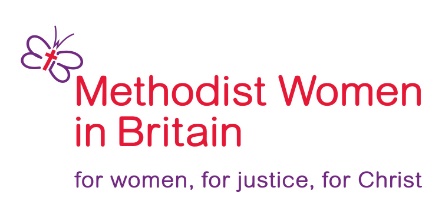 MWiB Enabling Grant:-Methodist Women in Britain have set aside monies to provide Enabling Grants to empower women and/or girls to open opportunities for the development of their Christian ministry in a practical way at home or abroad. A grant will be a one-off contribution towards part of the funding.  It is assumed that either there will be some self-funding from the applicant, or other contributions from elsewhere to fund the full cost of specified Enabling Opportunities. Applicants are invited to apply for a grant if the following criteria are met: Criteria:-The applicant should be a Methodist woman or associated with a Methodist group.The application must be supported by a Methodist referee (e.g. a Methodist Presbyter, Deacon or MWiB Officer).The application must comply with the aims and objectives of MWiB – see attachment.The grant may be used to purchase IT equipment where this aids the access to training materials but otherwise the grant is not available for capital expenditure (e.g. building work).Applications to fund or part fund salaries will not be consideredThe grant is only available for new initiatives.The application must show that the grant will be used to empower the applicant and develop their Christian ministry.Applications to be submitted to the Enabling Grant Group (EGG). See the contact details below.The application will need to show:-Clear planning with identifiable outcomes. That the applicant is able to fund that part of the costs not covered by this grant.A comprehensive, planned and fully costed budget for the duration of the project.How this work is to be monitored, demonstrating rigorous accountability, costing and transparency.REPORTINGA report will be required to show how this work has opened opportunities for the development of the applicant’s Christian ministry in a practical way.  This may be submitted at any time but a final account must be submitted at the end of the project.Any unused grant is to be returned to MWiB.Applications may be submitted electronically to finance.mwib@gmail.com  or by post to:-Finance Officer C/o Touchstone, 4 Easby Road, Bradford, W. Yorks. BD7 1QXFor further information please use the above email address or telephone 0300 030 9873.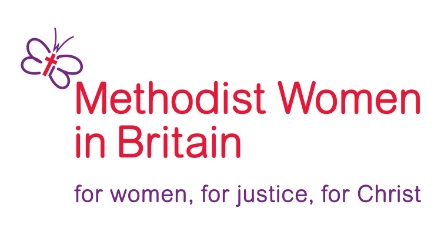 APPLICATON FORM FOR THE MWiB ENABLING GRANT                     Methodist Women in Britain have set aside monies to provide Enabling Grants to empower women and/or girls to open opportunities for the development of their Christian ministry in a practical way at home or abroad. You are invited to apply for a grant if you can meet all the criteria set out above. Please return completed form as an email attachment to finance.mwib@gmail.com or by post to Finance Officer C/o 4 Easby Road, Bradford, Yorks. BD7 1QXIf you need any further information please email finance.mwib@gmail.com  or telephone 0300 030 9873APPLICANTS DETAILS:APPLICANTS DETAILS:NameNameAddressAddressTelephone or mobileTelephone or mobileEmail addressEmail addressDistrictCircuitChurch NameChurch NameSummary of Enabling OpportunitySummary of Enabling OpportunityBANK DETAILS:  (We will use these details to pay the grant if your application is successful)BANK DETAILS:  (We will use these details to pay the grant if your application is successful)Account NumberSort CodeName on the AccountName on the AccountAmount of Grant required (This should agree to the figure shown below) *Amount of Grant required (This should agree to the figure shown below) *REFEREE DETAILS:REFEREE DETAILS:NameSignaturePosition in the Methodist ChurchPosition in the Methodist ChurchComments in support of the applicationComments in support of the applicationDETAILS OF ENABLING OPPORTUNITY:DETAILS OF ENABLING OPPORTUNITY:Details of the workDetails of the workIdentifiable outcomesIdentifiable outcomesHow this work will be monitored (e.g. through mentoring, or through regular reports or meetings)How this work will be monitored (e.g. through mentoring, or through regular reports or meetings)Proposed budget (Please include here the costs of all training, travel, and other resources that will be required to enable you to complete the proposed project)Proposed budget (Please include here the costs of all training, travel, and other resources that will be required to enable you to complete the proposed project)Total Costs£Total grant applied for (see above)*£Balance to be covered by Other Funding£Details of how this balance will be FundedDetails of how this balance will be FundedSignature of ApplicantDate